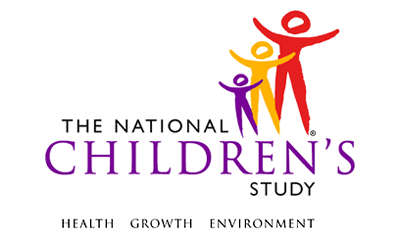 Infant & Toddler Sensory Profile SAQ(COVER PAGE)The Infant/Toddler Sensory Profile is a 48-item parent-report questionnaire that evaluates the sensory processing patterns in the very young. The questionnaire highlights sensory processing strengths and difficulties related to general, auditory, visual, tactile, vestibular processing, and oral sensory processing. The questionnaire provides an understanding of how sensory processing affects the child’s daily functioning performance and is appropriate for children from birth to 36 months of age. The Infant/Toddler Sensory Profile is available in English and Spanish and is proprietary questionnaire. Event:30-MonthParticipant:ChildRespondent:Parent/CaregiverDomain:NeuropsychosocialType of Document:Self-Administered QuestionnaireAllowable Mode:Phone, MailAllowable Method:PAPIRecruitment Groups:EH, PB, HI, LI, PBSVersion:3.0Release:Publisher:NCS Contact:MDES 1.0Pearson/PsychCorpCarol AndreassenWestat 301-251-1500